Jackson vs. the National BankComplete this assignment using any combination of the following resources:History Alive (14.6)American Visions online text- Jackson Battles the National Bank (p227-228)Andrew Jackson vs. Bank of America  websites and videos (see the links on Mr. O’Mara’s website)What was the National Bank (Second Bank of the United States)?Why did Andrew Jackson dislike/distrust the National Bank?More on BackSummarize the actions taken by Jackson against the National Bank when congress voted to extend the bank’s charter for another 20 years? Include the following terms:  Bank of the United States, charter, veto, deposits, state banks.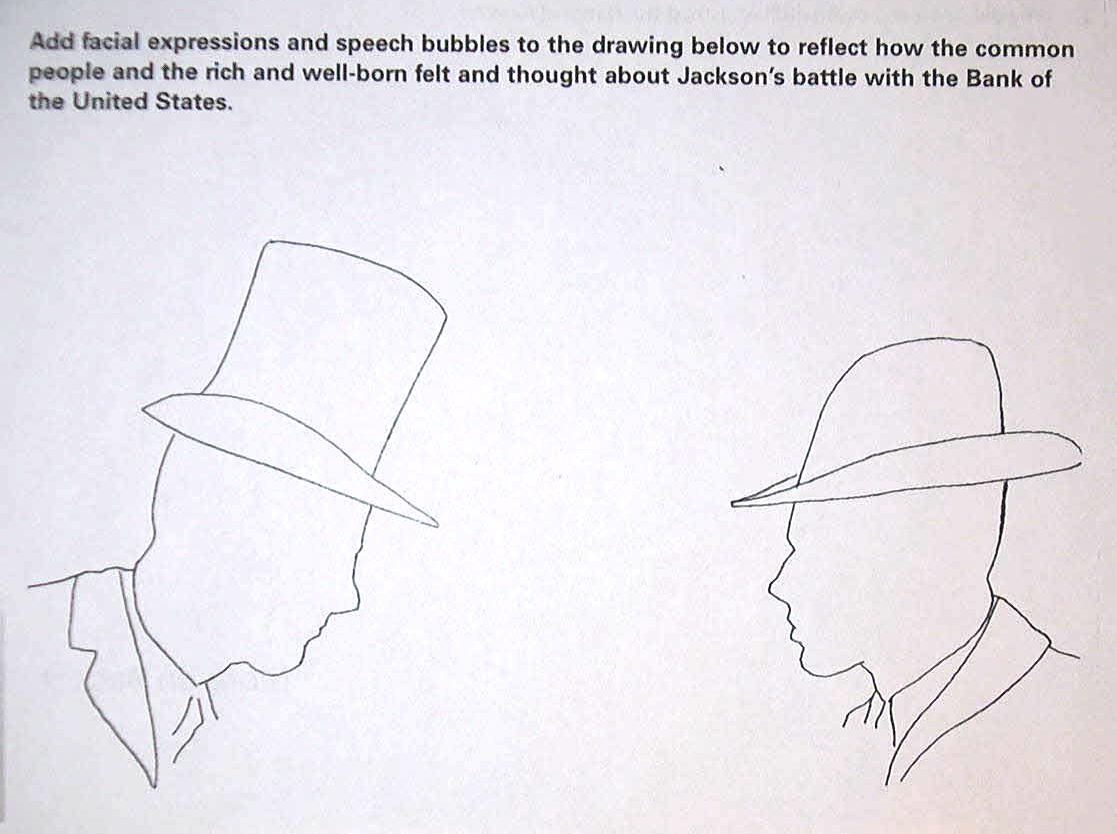 